«Подвижная цель»Разноцветный и большойОн с рисунком, мячик мой.Вышел я во двор гулять,Предложил я всем сыграть.Мы в футбол играли,Мячик все пинали.Дети всех возрастов от мала до велика любят играть с мячом. Вот и мы в яркий, осенний, солнечный день вышли на прогулку с футбольным мячом и поиграли с ним в интересную подвижную игру «Подвижная цель». Ребята с удовольствием передавали мяч ногами друг другу, пытаясь осалить водящего в кругу.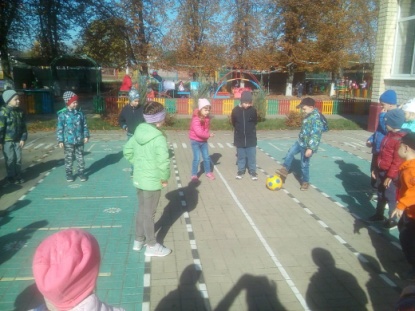 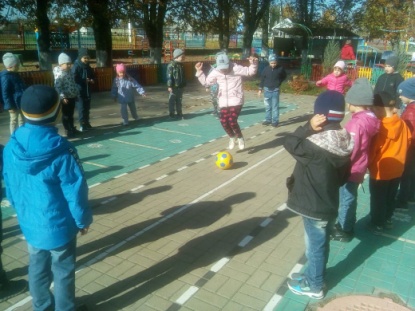 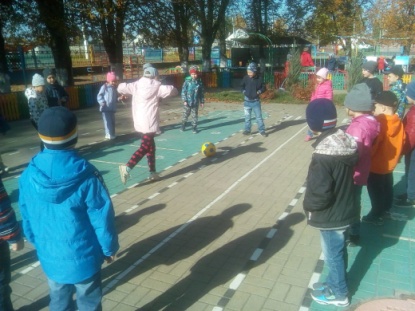 Ю.В.Чубук, инструктор по физической культуре